Balatonfűzfői Irinyi János Általános Iskola és Alapfokú Művészetoktatási Intézmény infrastrukturális fejlesztése – EFOP-4.1.2-17-2017-00097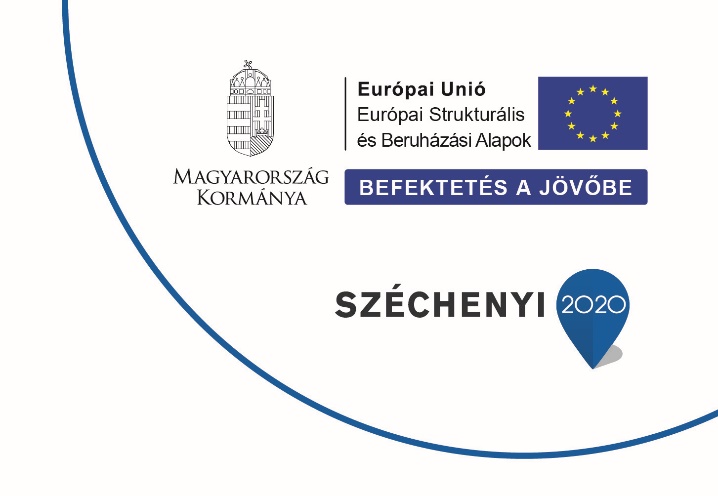 Konstrukció címe: "Iskola 2020" Köznevelési intézmények infrastrukturális fejlesztése a hátránykompenzáció elősegítése és a minőségi oktatás megteremtése érdekében című pályázati felhívásra nyújtott be támogatási kérelmet a Veszprémi Tankerületi Központ.Projekt száma: EFOP-4.1.2-17-2017-00097
Támogatási intenzitás: 100%.
Elnyert támogatási összeg: 593.163.177 Ft 
A projekt időtartama: 2017.11.01 – 2022.01.25.A beruházás során az intézmény tantermi szárnya toldaléképülettel kerül kiegészítésre benne szintenként további 4-4 3x6,9-es kisméretű jól hangszigetelt zenetermek kerülne kialakításra.A régi tornaterem elbontásával új tornaterem építésére kerül sor a hozzá tartozó kiszolgálóhelyiségek építésével.Az épületben új hőszigetelési rendszer kialakítása, jelenlegi nyílászárók műanyag nyílászárókra történő cseréje, négy db új, kondenzációs fali gázkazán elhelyezésére kerül sor.Az intézmény villamos rendszere megújul.A fentiek mellett az iskola területén projektarányos fizikai és infókommunikációs akadálymentesítés valósul meg.